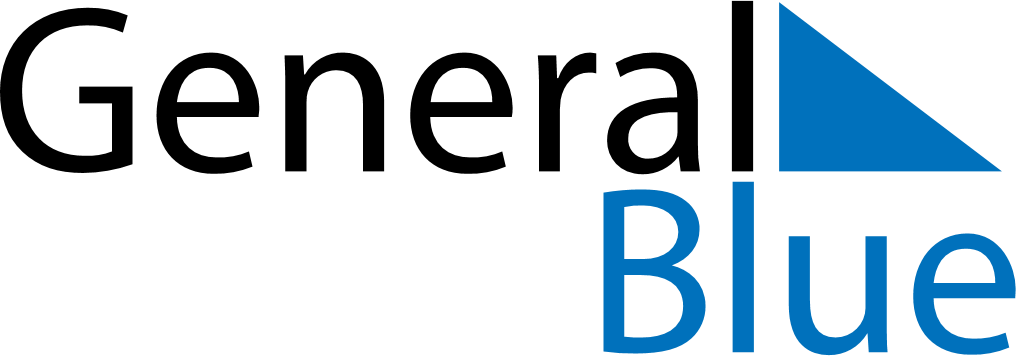 May 2022May 2022May 2022VietnamVietnamSundayMondayTuesdayWednesdayThursdayFridaySaturday1234567Labour DayDien Bien Phu Victory Day89101112131415161718192021Buddha’s BirthdayPresident Ho Chi Minh’s Birthday22232425262728293031